В целях реализации федерального закона от 27 июля . N 210-ФЗ "Об организации предоставления государственных и муниципальных услуг", на основании сводного перечня типовых муниципальных услуг, предоставление которых организуется в многофункциональных центрах предоставления государственных и муниципальных услуг, одобренного на заседании комиссии по проведению административной реформы и повышению качества предоставления государственных и муниципальных услуг в ХМАО-Югре (протокол №29 от 04.10.2018 г. и №30 от 26.12.2018г):1. Утвердить перечень муниципальных услуг муниципального образования городское поселение Приобье, предоставляемых в муниципальном автономном учреждении «Многофункциональный центр предоставления государственных и муниципальных услуг Октябрьского района», согласно приложению.2. Обнародовать настоящее постановление путем размещения на информационном стенде в здании администрации городского поселения Приобье и в помещении  библиотеки МБУ "КИЦ "КреДо", а также разместить на официальном сайте муниципального образования городское поселение Приобье в информационно-телекоммуникационной сети «Интернет».3. Настоящее постановление вступает в силу со дня его обнародования.4.  Контроль за исполнением настоящего постановления оставляю за собой.И.о. главы городского поселения				            С.Б. СмирновПриложение к постановлению администрации городского поселения Приобьеот «_26_»  _марта__ 2019 г. № _174Перечень муниципальных услуг муниципального образования городское поселение Приобье, предоставляемых в муниципальном автономном учреждении «Многофункциональный центр предоставления государственных и муниципальных услуг Октябрьского района»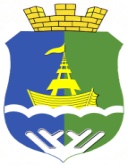 АДМИНИСТРАЦИЯ   ГОРОДСКОГО   ПОСЕЛЕНИЯ   ПРИОБЬЕОктябрьского районаХанты-Мансийского автономного округа - ЮгрыПОСТАНОВЛЕНИЕ  АДМИНИСТРАЦИЯ   ГОРОДСКОГО   ПОСЕЛЕНИЯ   ПРИОБЬЕОктябрьского районаХанты-Мансийского автономного округа - ЮгрыПОСТАНОВЛЕНИЕ  АДМИНИСТРАЦИЯ   ГОРОДСКОГО   ПОСЕЛЕНИЯ   ПРИОБЬЕОктябрьского районаХанты-Мансийского автономного округа - ЮгрыПОСТАНОВЛЕНИЕ  АДМИНИСТРАЦИЯ   ГОРОДСКОГО   ПОСЕЛЕНИЯ   ПРИОБЬЕОктябрьского районаХанты-Мансийского автономного округа - ЮгрыПОСТАНОВЛЕНИЕ  АДМИНИСТРАЦИЯ   ГОРОДСКОГО   ПОСЕЛЕНИЯ   ПРИОБЬЕОктябрьского районаХанты-Мансийского автономного округа - ЮгрыПОСТАНОВЛЕНИЕ  АДМИНИСТРАЦИЯ   ГОРОДСКОГО   ПОСЕЛЕНИЯ   ПРИОБЬЕОктябрьского районаХанты-Мансийского автономного округа - ЮгрыПОСТАНОВЛЕНИЕ  АДМИНИСТРАЦИЯ   ГОРОДСКОГО   ПОСЕЛЕНИЯ   ПРИОБЬЕОктябрьского районаХанты-Мансийского автономного округа - ЮгрыПОСТАНОВЛЕНИЕ  АДМИНИСТРАЦИЯ   ГОРОДСКОГО   ПОСЕЛЕНИЯ   ПРИОБЬЕОктябрьского районаХанты-Мансийского автономного округа - ЮгрыПОСТАНОВЛЕНИЕ  АДМИНИСТРАЦИЯ   ГОРОДСКОГО   ПОСЕЛЕНИЯ   ПРИОБЬЕОктябрьского районаХанты-Мансийского автономного округа - ЮгрыПОСТАНОВЛЕНИЕ  АДМИНИСТРАЦИЯ   ГОРОДСКОГО   ПОСЕЛЕНИЯ   ПРИОБЬЕОктябрьского районаХанты-Мансийского автономного округа - ЮгрыПОСТАНОВЛЕНИЕ  «26»марта2019г.№174п.г.т. Приобьеп.г.т. Приобьеп.г.т. Приобьеп.г.т. Приобьеп.г.т. Приобьеп.г.т. Приобьеп.г.т. Приобьеп.г.т. Приобьеп.г.т. Приобьеп.г.т. ПриобьеОб утверждении перечня муниципальных услуг муниципального образования городское поселение Приобье, предоставляемых в муниципальном автономном учреждении «Многофункциональный центр предоставления государственных и муниципальных услуг Октябрьского района».№ п/пНаименование муниципальной услугиВ сфере жилищно-коммунального комплексаВ сфере жилищно-коммунального комплекса1Предоставление информации о порядке предоставления жилищно-коммунальных услуг населению.2Выдача разрешений на снос или пересадку зеленых насаждений (за исключением работ, осуществляемых в соответствии с разрешением на строительство)В сфере жилищных отношенийВ сфере жилищных отношений3Прием заявлений и выдача документов о согласовании переустройства и (или) перепланировки жилого помещения4Принятие документов, а также выдача решений о переводе или об отказе в переводе жилого помещения в нежилое или нежилого помещения в жилое помещение.5Признание помещения жилым помещением, жилого помещения непригодным для проживания и многоквартирного дома аварийным и подлежащим сносу или реконструкции.6Прием заявлений, документов, а также постановка граждан на учет в качестве нуждающихся в жилых помещениях.7Предоставление информации об очередности предоставления жилых помещений на условиях социального найма8Предоставление жилых помещений муниципального жилищного фонда коммерческого использования9Выдача согласия и оформление документов по обмену жилыми помещениями по договорам социального найма10Выдача разрешения (согласия) нанимателю жилого помещения муниципального жилищного фонда на вселение других граждан в качестве членов семьи, проживающих совместно с нанимателем11Бесплатная передача в собственность граждан Российской Федерации занимаемых ими жилых помещений в муниципальном жилищном фонде (приватизация жилых помещений)12Передача в муниципальную собственность приватизированных жилых помещенийВ сфере земельных отношенийВ сфере земельных отношений13Прекращение права постоянного (бессрочного) пользования и права пожизненного наследуемого владения земельными участками, находящимися в муниципальной собственности или государственная собственность на которые не разграничена14Отнесение земель или земельных участков, находящихся в муниципальной собственности или государственная собственность на которые не разграничена, к определенной категории земель, перевод земель или земельных участков в составе таких земель из одной категории в другую, за исключением земель сельскохозяйственного назначения15Утверждение схемы расположения земельного участка или земельных участков на кадастровом плане территории16Предварительное согласование предоставления земельного участка17Предоставление земельных участков, находящихся в муниципальной собственности или государственная собственность на которые не разграничена, без торгов18Предоставление земельных участков, находящихся в муниципальной собственности или государственная собственность на которые не разграничена, на торгахВ сфере строительства, архитектуры и градостроительной деятельностиВ сфере строительства, архитектуры и градостроительной деятельности19Выдача разрешений на строительство (за исключением случаев, предусмотренных Градостроительным кодексом Российской Федерации, иными федеральными законами) при осуществлении строительства, реконструкции объектов капитального строительства, расположенных на территории городское поселение Приобье20Выдача  разрешений на ввод объектов в эксплуатацию при осуществлении строительства, реконструкции объектов капитального строительства, расположенных на территории городского поселения Приобье21Предоставление разрешения на отклонение от предельных параметров разрешенного строительства, реконструкции объектов капитального строительства22Предоставление разрешения на условно разрешенный вид использования земельного участка или объекта капитального строительства23Выдача градостроительного плана земельного  участка24Присвоение объекту адресации адреса, аннулирование его адреса25Направление уведомления о соответствии (несоответствии) указанных в уведомлении о планируемом строительстве или реконструкции объекта индивидуального жилищного строительства или садового дома параметров объекта индивидуального жилищного строительства или садового дома установленным параметрам и допусти (и (или) недопустимости размещения объекта индивидуального жилищного строительства или садового дома на земельном участке26Направление уведомления о соответствии (несоответствии) построенных или реконструированных объектов индивидуального жилищного строительства или садового дома требованиям законодательства о градостроительной деятельности27Предоставление разрешения на осуществление земляных работ (за исключением работ, осуществляемых в соответствии с разрешением на строительство)В сфере распоряжения муниципальным имуществомВ сфере распоряжения муниципальным имуществом28Предоставление сведений из реестра муниципального имущества29Предоставление информации об объектах недвижимого имущества, находящихся в муниципальной собственности и предназначенных для сдачи в аренду30Передача в аренду, безвозмездное пользование имущества, находящегося в собственности муниципального образования, за исключением земельных участков и жилых помещений 